Barningham CEVC Primary School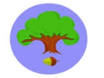 Collective Worship Value for Life Feedback: ForgivenessApril 2019When do you forgive?When something has just happenedWhen someone has hurt you (3), they might forgive me alsoWhen somebody is hurtWhen you have an argumentEverydayWhen my sister is poorlyWhen someone is mean to meWhen someone has said something mean.Why do you think that it is important to forgive?So we can be friends again (2)It’s then all overThen everyone is happyIf you don’t then others may tell on youIf you never forgive, the world would not be a good placePeople would be upsetIf the world didn’t have forgiveness, it wouldn’t be nice – we all make mistakes.Who do you know that forgives? When? Why?FriendsMy friend- if they have been unkindMy friend - if we get in a fight, they forgive meMy auntie - she sees me sad, she knows how to make me betterYour friends if they hurt your feelings and say sorryYour parents could forgive youYou say thank you and you’re friends againGodSanta – when people have been naughty, then goodYou can get along with others.What happens when somebody forgives you?Makes me feel happy (2)You can get along with othersMakes you feel goodYou say sorry to each otherThey break up and then they come back togetherYou say thank you and you’re friends againMakes you want to play with them.How does it feel to forgive?Feel happy (2)Good (2)Worrying because you might feel scaredA warm feeling insideMajesticSpecialYou feel ok, everything feels good againYou feel betterGood about yourselfLike you’ve got pressure off your chestSense of reliefProudFeel a bit sad.